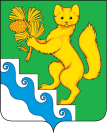 АДМИНИСТРАЦИЯ БОГУЧАНСКОГО РАЙОНАП О С Т А Н О В Л Е Н И Е16.12.2022                 с. Богучаны		          № 1294-пО подготовке проекта межевания территории лесного участка  для линейного объекта связиНа основании Федерального закона «Об общих принципах организации местного самоуправления в Российской Федерации» от 06.10.2003 № 131-ФЗ, в соответствии со ст.ст. 43, 45, 46 Градостроительного   кодекса   Российской   Федерации от 29.12.2004 года № 190-ФЗ, ст.ст. 7, 43, 47 Устава Богучанского района Красноярского края, предложения Акционерного общества «Первая Башенная Компания» о подготовке проекта межевания территории,   ПОСТАНОВЛЯЮ:1. Принять предложение Акционерного общества «Первая Башенная Компания» (ИНН 7707387700, ОГРН 1177746646197) о подготовке проекта межевания территории лесного участка с местоположением: Красноярский край, Богучанский район, Гремучинское лесничество, Шиверское участковое лесничество, квартал 71 (часть выдела 18, 20, 25), квартал 72 (часть выдела 11, 12), являющийся частью земельного участка с кадастровым номером 24:07:9101001:65, учетный номер части 3 (номер учетной записи в государственном лесном реестре 24-01004-2010-12-3307-13), за счет средств АО «Первая Башенная Компания». 2. Настоящее постановление опубликовать в «Официальном вестнике Богучанского района» и на официальном сайте муниципального образования Богучанский район в информационно-телекоммуникационной сети «Интернет».3. Контроль за исполнением настоящего постановления возложить на Первого заместителя Главы Богучанского района В.М. Любима. 4. Настоящее постановление вступает в силу со дня подписания.Глава Богучанского района		                           А.С. Медведев